Jméno, příjmení, třída: ____________________________Zeměpis 6. ročník (11. 1. – 15. 1. 2021)V případě, že nebudete zadání rozumět, kontaktujte mě na e-mailu s.hemisova@zsmojzir.cz nebo na messengeru Soňa Hemišová.Vypracované práce odevzdávejte zpět do školy nebo mi je můžete zaslat prostřednictvím e-mailu nebo messengeru.Opakování učiva (k vypracování můžeš použít školní sešit a učebnici):1. Přiřaď k sobě správné dvojice:Země				se skládá z hvězd a mezihvězdné hmotySlunce			planetka dříve považována za 9. planetu sluneční soustavyGalaxie			těleso složené z jádra a ocasuPlanetka			mléčná dráhaKometa			modrá planetaMěsíc				je středem sluneční soustavyPluto				přirozená družice ZeměHvězdy			tvoří osm planetVesmír 			pevné těleso výrazně menší než planetkySluneční soustava		mají kulovitý tvar a tvoří je žhavé plyny2. Utvoř dvojice: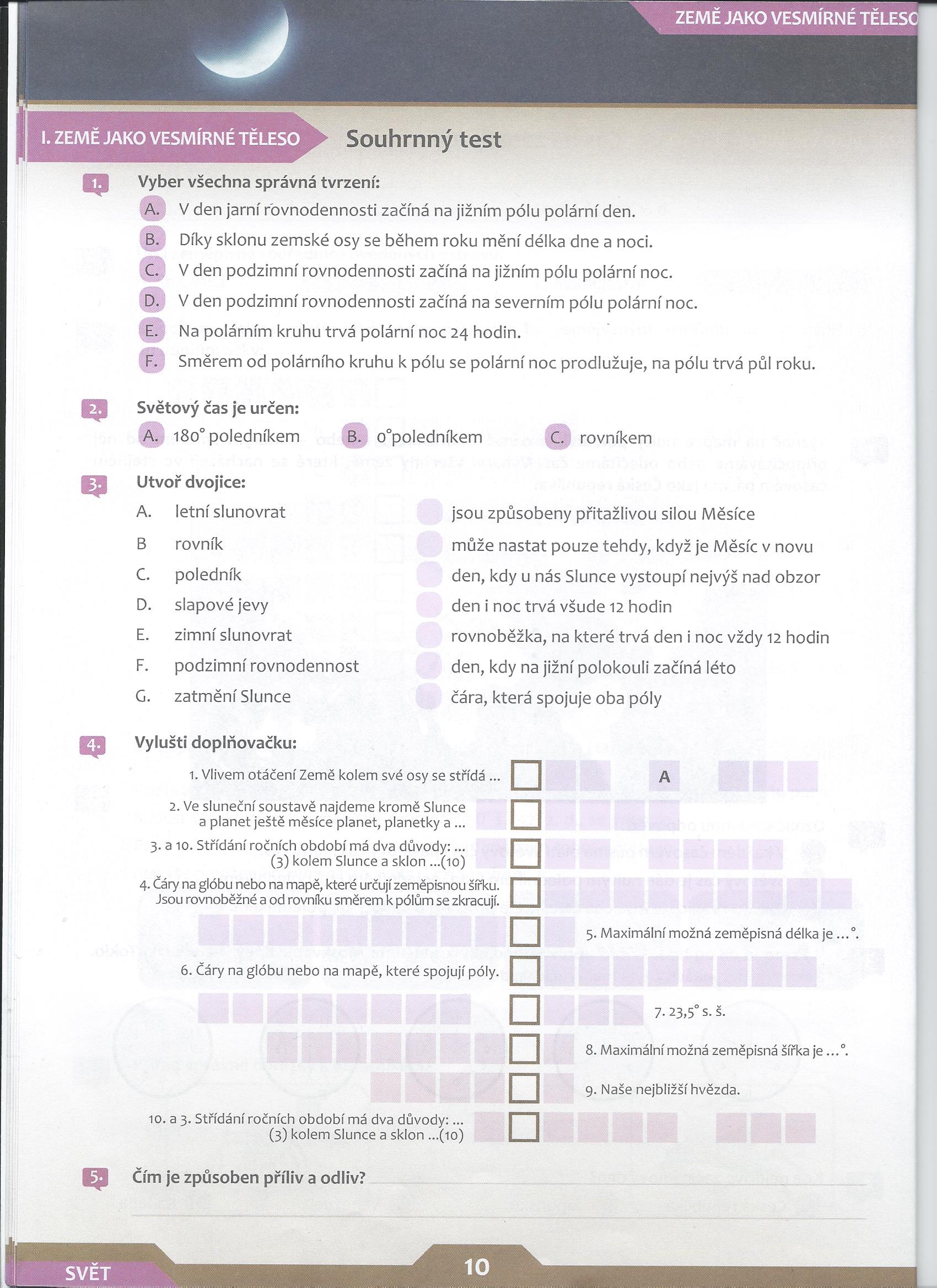 3. Doplň text:Zeměpisnou polohu kteréhokoli místa na Zemi lze určit pomocí _____________________ souřadnic. Zeměpisnou délku udává ________________ ________________ sevřeného základním a místním _____________________. Zeměpisná ___________________ je dána hodnotou úhlu sevřeného rovinou _____________________ a spojnicí středu Země s daným místem na Zemi. 4. Světový čas je určen:a) není určen ničímb) rovníkemc) nultým poledníkem (0˚ poledníkem)d) 180˚ poledníkem5. Výškové rozčlenění krajiny na mapě znázorňuje:a) výškopisb) popisc) kótad) polohopis7. Přiřaď k jednotlivým druhům map jejich název:	a) průmyslová	b) topologická	c) obecně-zeměpisná	d) politická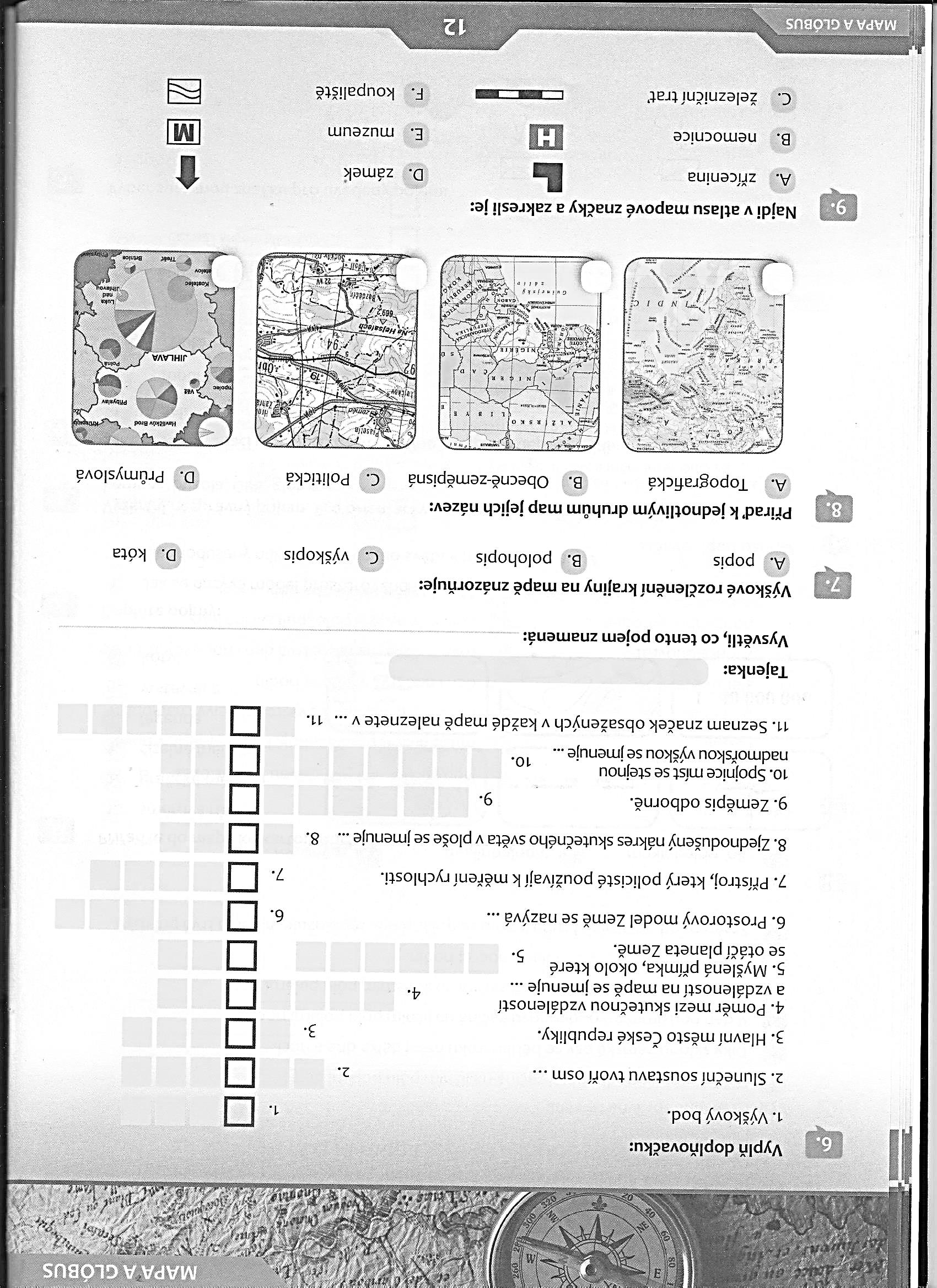 8. Napiš odpověď na otázky:a) Co se v mapách označuje modrou barvou? ___________________________________b) Co se v mapách označuje hnědou barvou? ___________________________________c) Co se v mapách označuje zelenou barvou? ___________________________________9. Co označují v mapách tyto značky: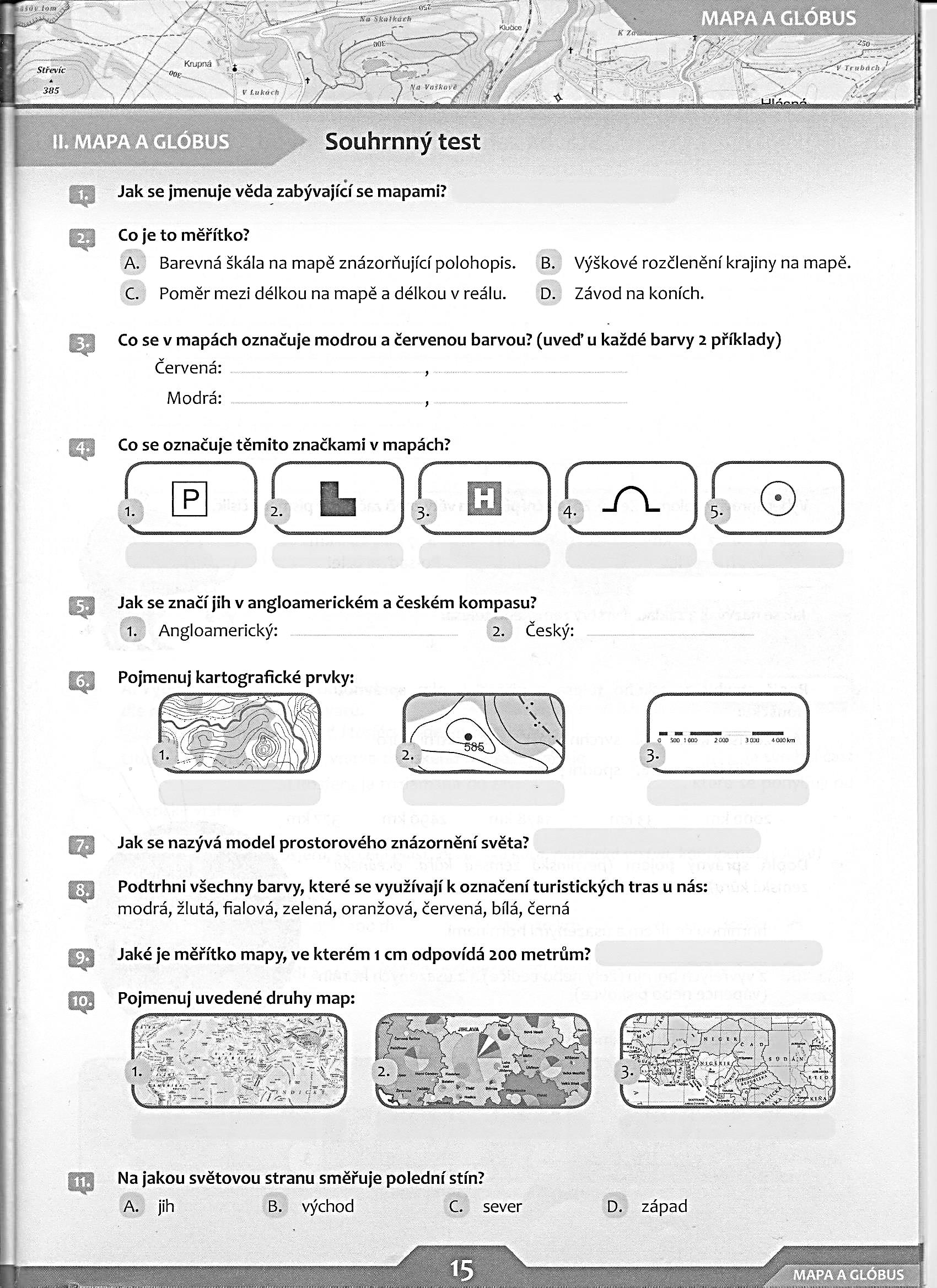 ______________ ______________ ______________ ______________ ______________ 10. Napiš odpověď na otázky:a) Jak se nazývá věda zabývající se mapami? ___________________________________b) Jak se nazývá model prostorového znázornění světa? __________________________c) Kdo byl Neil Armstrong a Edwin Aldrin? ______________________________________d) Jaké je jméno a příjmení prvního českého kosmonauta ve vesmíru? ______________________________________e) Od kterého roku létají okolo Země také umělé družice, které vytvořil člověk? _________